Queensland Government Native Title Work ProceduresAnnexure 7.3Future Act Notification Templates, Samples and ExplanationsAugust 2017This publication has been compiled by Aboriginal and Torres Strait Islander Land Services, .© State of Queensland, 2017The Queensland Government supports and encourages the dissemination and exchange of its information. The copyright in this publication is licensed under a Creative Commons Attribution 4.0 International (CC BY 4.0) licence.Under this licence you are free, without having to seek our permission, to use this publication in accordance with the licence terms.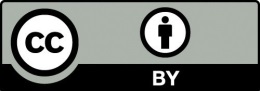 You must keep intact the copyright notice and attribute the State of Queensland as the source of the publication.Note: Some content in this publication may have different licence terms as indicated. For more information on this licence, visit https://creativecommons.org/licenses/by/4.0/.The information contained herein is subject to change without notice. The Queensland Government shall not be liable for technical or other errors or omissions contained herein. The reader/user accepts all risks and responsibility for losses, damages, costs and other consequences resulting directly or indirectly from using this information. Annexure 7.3Future Act notification templates, samples and explanationsThis Annexure provides you with a template notification form, as well as a completed notification form with an explanation of each element of the form for:specific future actsa class of future acts. The template notification forms identify the minimum level of information to be provided. Departments and agencies can enhance the templates to include further relevant information.Depending upon the relevant future act section, a notification must be provided to any:registered native title bodies corporateregistered native title claimantsnative title representative bodyImportantEach registered native title claimant is entitled to notification of the future act even though they are part of the same native title claimant group. This notification may be provided by a single notification that names all the registered native title claimants OR by individual notifications to each registered native title claimant. The registered native title claimants appear as the applicants on the Register Extract for that claim. For example, Mr Alfred Bird, Mrs Beryl Bird and Ms Hazel Heron are the applicants for the Flamingo People’s native title claim. As their claim has been registered, they are the registered native title claimants.1.	Notifications for specific future actsA notification for a specific future act relates to a particular dealing that affects native title. ExampleMr Bill Bloggs has applied to the State for the grant of a fishing permit for all  waters under the Fisheries Act 1994. The State will then provide a notification under section 24HA of the Native Title Act 1993 for that particular proposed fishing permit grant.The template notification form for specific future acts is used for notifications under the following sections -s24GB - Module GBs24GD - Module GDs24GE - Module GEs24HA - Module Hs24ID - Module IB (pre-existing right-based acts where the future act consists of the grant of a freehold estate or the conferral of a right of exclusive possession)s24JB - Module Js24KA - Module Ks24MD - Module M and N (excluding compulsory acquisition and the section 24MD(6B) process).2. 	Class notifications—notifications for a class of actsWhere your department or agency is aware that it will receive numerous similar applications for a land or resource dealing during a certain period, it can provide advance notification of those dealings by way of reference to a class of future acts. This is a class notification.ExampleThe Department of Agriculture and Fisheries provides a notification for the proposed grant of 400 fishing permits within the next 12 months under the Fisheries Act 1994 for all Queensland waters.The use of a class notification results in one notification for a number of future acts of a certain class instead of a notification for every specific future act. This reduces the number of notifications received by native title parties and the processing time for applications. However, class notifications will not be suitable for every type of land and resource dealing the State approves.ImportantOnce the maximum number of future acts in that notified class has been reached or the timeframe has lapsed (e.g. the State has granted the 400 permits or it has now been longer than 12 months), that particular class notification can no longer be relied upon. For any new future acts of that class the State wishes to approve, it will need to carry out a new notification.There are only certain sections under the Native Title Act 1993 under which notifications for a class of acts can be done and these are as follows -s24GB - Module GBs24GD - Module GDs24GE - Module GEs24HA - Module Hs24ID -  Module IB (pre-existing right-based acts where the future act consists of the grant of a freehold estate or the conferral of a right of exclusive possession); ands24JB - Module J.Template Notification Form ANotification under the Commonwealth Native Title Act 1993 To: [insert name of registered native title claimant/s] on behalf of [insert name of native title claimant group], [insert address]ORTo: [insert name of registered native title body corporate] on behalf of [insert name of native title claimant group], [insert address]ORTo: [insert name of native title representative body]. [insert address]Date of Issue: [insert date]An application has been received by [name of department/agency] for the followingapproval:The approval, if granted, will permit the following activity to happen:The above activity will be located within:The activity, if approved, will commence only after notification and consideration of allcomments. In addition, if approved, the activity will be approved for the following period of time: You are invited to comment upon the proposed future act outlined above. Any comments must be in writing and must be received no later than [insert date].Please send your comments to:  [insert name, title, address]Template Class Notification Form BClass Notification under the Commonwealth Native Title Act 1993 To:	[insert name of registered native title claimant/s] on behalf of [insert name of native title claimant group], [insert address]ORTo:	[insert name of registered native title body corporate] on behalf of [insert name of native title claimant group], [insert address]ORTo:	[insert name of native title representative body], [insert address]Date of Issue: [22 August 2017]The [insert name of department/agency] intend to issue:The approvals, if granted, will permit the following activity to happen:The above activity will be located within:If approved, after consideration of all comments, each permit will be granted for the following period of time:You are invited to comment upon the class of proposed future acts outlined above. Please note that in light of the number of proposed future acts notified, the normal 28 day period for responses has been extended by 14 days.Any comments must be in writing and must be received no later than [insert date].    Please send your comments to:[insert name, title, address]SECTION OF NTA DEPARTMENT/AGENCYCONTACT NAMEE-MAILTELEPHONE NO.FAX NO.REFERENCE NO.TYPE OF APPROVAL/SUNDER WHAT STATE ACTNATURE OF ACTIVITYLOCATION OF ACTIVITYMAPS/PLANSNAME OF REGISTERED NATIVE TITLE CLAIMANT GROUP/S OR NAME OF REGISTERED NATIVE TITLE BODY CORPORATENAME OF NATIVE TITLE REPRESENTATIVE BODY DURATION OF APPROVALSECTION OF NTA DEPARTMENT/AGENCYCONTACT NAMEE-MAILTELEPHONE NO.FAX NO.REFERENCE NO.NUMBER OF APPROVALS WITHIN A CERTAIN PERIODTYPE OF APPROVALS UNDER WHAT STATE ACTNATURE OF ACTIVITYLOCATION OF ACTIVITYMAPS/PLANSNAME OF REGISTERED NATIVETITLE CLAIMANT GROUP/S OR NAME OF REGISTERED NATIVE TITLE BODY CORPORATENAME OF NATIVE TITLE REPRESENTATIVE BODY DURATION OF APPROVAL